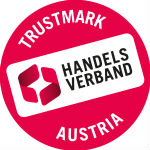 Einwilligungserklärung zur Entbindung von der datenschutzrechtlichen VerschwiegenheitName des Bestellers bzw. der Bestellerin: Kundennummer: Bestellnummer: Bestellung am: Online-Shop: Ich bin damit einverstanden, dass Frau Mag. Patricia Grubmiller, Ombudsfrau beim Handelsverband – Verband österreichischer Handelsunternehmen, Auskunft über meine Bestellung und die damit einhergehenden Zusammenhänge, erteilt werden darf.Datum: _________________________________________________Unterschrift des Bestellers bzw. der Bestellerin